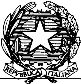 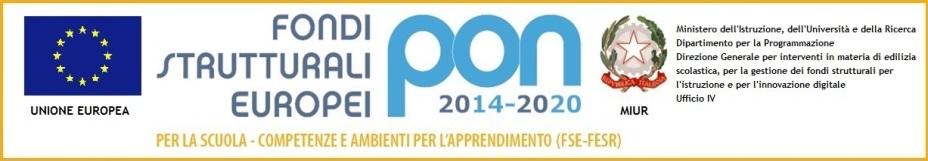 PIANO DIDATTICO PERSONALIZZATOPER ALUNNI C.N.I.DATI PERSONALISCOLARITÀ PREGRESSAPROFILO DELL’ALUNNO (a cura dell'insegnante prevalente / coordinatore di classe)COMPETENZE LINGUISTICHE IN INGRESSODIDATTICA INDIVIDUALIZZATA E PERSONALIZZATA  Il Consiglio di Classe, tenuto conto della situazione di partenzaA) propone:☐ Intervento di un mediatore linguistico☐ Corso di alfabetizzazione italiano L2  (A0-A1)☐ Corso di italiano L2 (A1-A2)☐ Corso di italiano L2 (A2-B1)B) Stabilisce:Discipline per le quali la valutazione non viene espressa1 ……………………………………………2 ……………………………………………3 ……………………………………………Discipline per le quali la valutazione seguirà gli obiettivi e i criteri della classe1 ……………………………………………	4 ……………………………………………2 ……………………………………………	5 ……………………………………………3 ……………………………………………	6 ……………………………………………INTERVENTI previsti dal CONSIGLIO di CLASSE: METODOLOGIA E VALUTAZIONELegendaNelle discipline oggetto di valutazione, per favorire il processo di apprendimento, ciascun insegnante si impegna ad utilizzare le strategie didattiche, gli strumenti compensativi e le misure dispensative individuati.STRATEGIE DIDATTICHE (barrare le caselle di interesse)STRUMENTI COMPENSATIVI (barrare le caselle di interesse)MISURE DISPENSATIVE (barrare le caselle di interesse)CRITERI E MODALITA' DI VERIFICACRITERI E MODALITÀ DI VALUTAZIONEL		  La valutazione terrà conto:IMPEGNI DELLA FAMIGLIAIl presente PDP ha carattere transitorio e può essere rivisto in qualsiasi momento.Docente che ha predisposto la proposta di PDP……………………………………………………Docenti  del Consiglio di Classe					Dirigente Scolastico						                                                      ……………………………………………………………………………………………………			……………………………………………………			Genitori……………………………………………………			……………………………………………………………………………………………………			………………………………………………………………………………………………………………………………………………………………………………………………………………………………………………………………………………………………………………………………………………………………………………Luogo……………………………………………………Data……………………………………………………ISTITUTO COMPRENSIVO STATALE     “G. SANTINI”Via Valmarana, 33     35027  -  NOVENTA PADOVANA    (PD)CODICE FISCALE :  80020960284 – Codice univoco ufficio UFK0MWTel. 049-625160  - Fax  049-8936652e-mail : pdic84700v@istruzione.it -  P.E.C: pdic84700v@pec.istruzione.itSITO WEB www.icsantini.gov.itSCUOLA SECONDARIA DI I GRADO “G. SANTINI” as 2019/20Cognome e NomeNazionalitàLuogo di nascitaData di nascitaLingua madreAltre lingue conosciuteData di ingresso in ItaliaClasseN. anni di scuola all’esteroN. anni di scuola in ItaliaLingua straniera studiataSocializzazione con i pariSocializzazione con gli adultiMotivazione allo studioDisponibilità alle attivitàRispetto delle regoleAutonomia personaleOrganizzazione nel lavoro scolasticoEsecuzione del lavoro domesticoCura del materialeComprensione orale☐ Non comprende☐ Conosce il significato di alcuni vocaboli ⁯☐ Comprende semplici frasi riferite a esperienze quotidiane☐ Comprende frasi più complesseProduzione orale☐ Non comunica☐ Utilizza parole-frase⁯☐ Produce frasi minime☐ Produce frasi più articolateComprensione del testo scritto☐ Legge ma non comprende☐ Decodifica e comprende alcuni vocaboli⁯☐ Comprende semplici frasi☐ Comprende frasi più articolateProduzione del testo scritto☐ Copia ma non sa produrre☐ Si esprime attraverso parole-frase⁯☐ Produce frasi minime☐ Produce frasi più articolatedisciplinaMetodologiaValutazione123456ABCDEFGITALIANOINGLESEFRANCESESTORIAGEOGRAFIAMATEMATICASCIENZETECNOLOGIAMUSICAARTEMOTORIAIRC/AAMetodologieTipologie e strategie di valutazione1. sospensione temporanea della valutazione2. riduzione dei programmi agli obiettivi minimi3. semplificazione del testo4. lavoro di gruppo5. attività individuale6. altro ………...A. scritteB. oraliC. graficheD. pratiche/in situazioneE. osservazioni sistematicheF. tempi di verifica più lunghiG. altro ……...1☐Lezioni frontali che utilizzino contemporaneamente più linguaggi comunicativi (es. codice iconico, operativo …)2☐Utilizzo della classe come risorsa per attività di coppia, in piccoli gruppi, tutoring, aiuto tra pari …3☐Uso di un linguaggio semplificato4☐Spiegazioni individualizzate5☐Semplificazione delle consegne6☐Strategie di studio (parole chiave, sottolineatura, osservazione di immagini e dei titoli)7☐Tempi più lunghi per assimilare i contenuti e per svolgere alcuni compiti8☐9☐10☐1☐Mappe, tabelle, schemi …2☐Dizionario3☐LIM4☐Calcolatrice5☐Foto, immagini, cartine6☐Computer7☐Testi facilitati8☐9☐10☐1☐Dalla lettura ad alta voce2☐Dallo studio mnemonico di argomenti quantitativamente o qualitativamente non alla sua portata3☐Da dettature4☐Da un eccessivo carico di compiti scritti o di studio5☐Dal produrre testi scritti in lingua italiana (verrà privilegiato l’aspetto orale)6☐7☐PROVE ORALIPROVE ORALIPROVE ORALI1☐Interrogazioni programmate2☐Uso di immagini per supporto all'esposizione3☐Interrogazione in alternativa alla prova scritta4☐5☐PROVE SCRITTEPROVE SCRITTEPROVE SCRITTE6☐Prove strutturate con domande a risposta multipla7☐Problemi con testo semplificato8☐Schede lessicali a risposta chiusa9☐Testi a completamento con la scelta dei termini da seguire10☐11☐1☐della motivazione e dell'impegno2☐dei progressi in italiano L23☐delle potenzialità dell'alunno4☐delle competenze acquisite5☐degli obiettivi minimi raggiunti6☐7☐1☐Favorire gli scambi informativi tra famiglia/scuola2☐Favorire l’utilizzo anche a casa del dizionario bilingue3☐Favorire la partecipazione ad attività extrascolastiche per migliorare l'apprendimento della lingua italiana e la socializzazione4☐5☐